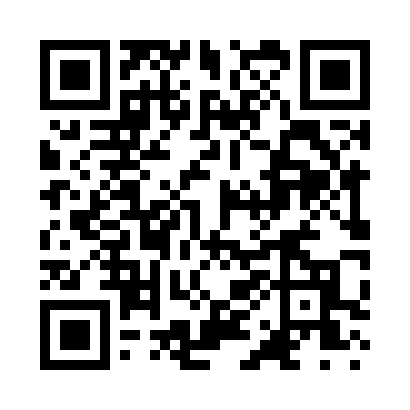 Prayer times for Call, Missouri, USAMon 1 Jul 2024 - Wed 31 Jul 2024High Latitude Method: Angle Based RulePrayer Calculation Method: Islamic Society of North AmericaAsar Calculation Method: ShafiPrayer times provided by https://www.salahtimes.comDateDayFajrSunriseDhuhrAsrMaghribIsha1Mon4:295:591:195:128:3910:092Tue4:305:591:195:128:3910:093Wed4:306:001:205:128:3910:094Thu4:316:001:205:128:3910:085Fri4:326:011:205:128:3910:086Sat4:326:021:205:128:3810:077Sun4:336:021:205:128:3810:078Mon4:346:031:205:128:3810:069Tue4:356:031:205:128:3710:0610Wed4:366:041:215:138:3710:0511Thu4:366:051:215:138:3710:0512Fri4:376:051:215:138:3610:0413Sat4:386:061:215:138:3610:0314Sun4:396:071:215:138:3510:0315Mon4:406:071:215:138:3510:0216Tue4:416:081:215:138:3410:0117Wed4:426:091:215:138:3410:0018Thu4:436:091:215:138:339:5919Fri4:446:101:215:138:329:5820Sat4:456:111:225:138:329:5721Sun4:466:121:225:128:319:5722Mon4:476:121:225:128:309:5623Tue4:486:131:225:128:309:5524Wed4:496:141:225:128:299:5325Thu4:506:151:225:128:289:5226Fri4:516:161:225:128:279:5127Sat4:536:161:225:128:279:5028Sun4:546:171:225:118:269:4929Mon4:556:181:225:118:259:4830Tue4:566:191:225:118:249:4731Wed4:576:201:215:118:239:45